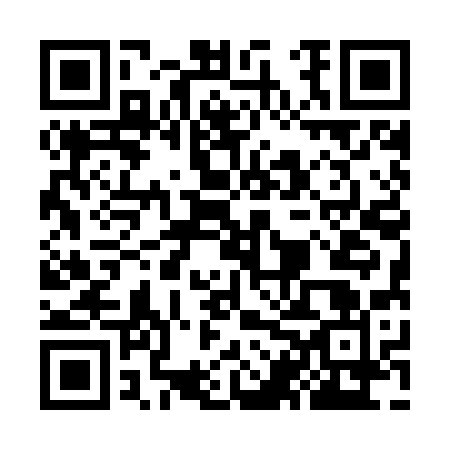 Ramadan times for Hartsville, Prince Edward Island, CanadaMon 11 Mar 2024 - Wed 10 Apr 2024High Latitude Method: Angle Based RulePrayer Calculation Method: Islamic Society of North AmericaAsar Calculation Method: HanafiPrayer times provided by https://www.salahtimes.comDateDayFajrSuhurSunriseDhuhrAsrIftarMaghribIsha11Mon6:116:117:331:235:247:157:158:3712Tue6:096:097:311:235:267:167:168:3813Wed6:076:077:291:235:277:177:178:4014Thu6:056:057:271:235:287:197:198:4115Fri6:036:037:251:225:297:207:208:4316Sat6:016:017:231:225:307:217:218:4417Sun5:595:597:211:225:317:237:238:4618Mon5:575:577:201:215:327:247:248:4719Tue5:555:557:181:215:337:267:268:4920Wed5:525:527:161:215:347:277:278:5021Thu5:505:507:141:215:357:287:288:5222Fri5:485:487:121:205:367:307:308:5323Sat5:465:467:101:205:377:317:318:5524Sun5:445:447:081:205:387:327:328:5625Mon5:425:427:061:195:397:347:348:5826Tue5:405:407:041:195:407:357:358:5927Wed5:385:387:021:195:417:367:369:0128Thu5:355:357:001:185:427:387:389:0229Fri5:335:336:581:185:437:397:399:0430Sat5:315:316:561:185:447:407:409:0631Sun5:295:296:541:185:457:427:429:071Mon5:275:276:521:175:467:437:439:092Tue5:255:256:501:175:477:447:449:103Wed5:225:226:481:175:487:467:469:124Thu5:205:206:461:165:497:477:479:145Fri5:185:186:451:165:507:487:489:156Sat5:165:166:431:165:517:507:509:177Sun5:145:146:411:165:527:517:519:198Mon5:115:116:391:155:537:527:529:209Tue5:095:096:371:155:547:547:549:2210Wed5:075:076:351:155:557:557:559:24